        Village of Nassau	 40 Malden Street 
                 Nassau, NY 		    &				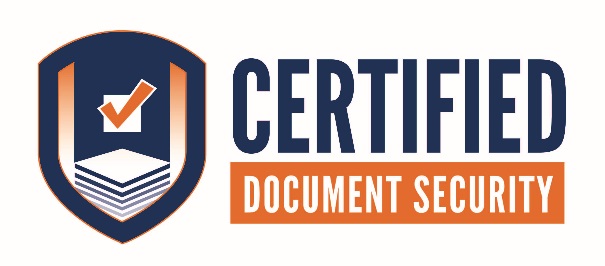 OPEN TO THE PUBLICCome join us on October 15th!!!Bring us your old documents and personal papers. The locked containers will be set up from 9am-12pm, for your documents. Drop off three bags or boxes for free!!After the event, Certified Document Security will take the documents back to our secure shredding facility and shred it all. After we shred the combined paper, 1,500 pound bales get sent to a recycle plant and turned into paper towels, toilet paper, etc. Our secure system allows for your paper to be locked down until it is mixed with hundreds of other documents from multiple sources, then recycled. If you have questions about our company, please call Certified at: (518) 766-9607. Items to consider shredding for your safety and privacy:Address labels from junk mailATM recipesBank statementsBirth certificate copiesCanceled or voided checksCredit and charge card bills, carbon copies, summaries and receiptsCredit reports and historiesEmployee pay stubsExpired credit and identification cards, including driver’s licenses, college IDs, military IDs, employee badges, medical insurance cards, etc.Expired passports and visasLegal documentsInsurance documentsInvestment, stock and property transactionsLuggage tagsMedical and dental recordsPapers with a Social Security numberPre-approved credit card applicationsReceipts with checking account numbersReport cardsResumes or curriculum vitaeSignatures (ex. leases, contracts, letters)Tax formsTranscriptsTravel itinerariesUsed airline ticketsUtility bills (ex. telephone, gas, electric, water, cable TV, internet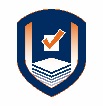 